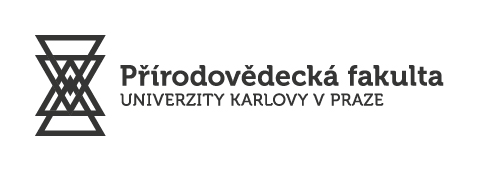 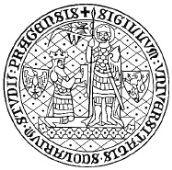 Tisková zpráva: Přírodovědecká fakulta UK , 19.6.2013Věda prochází žaludkem První ročník vědecko-gastronomického festivalu Přírodovědců uspokojí vaši touhu po vědomostech i po gurmánských zážitcích.Netradiční festival nazvaný Věda prochází žaludkem je určen všem příznivcům dobrého jídla a přírodních věd. Bude se konat v sobotu 22. června 2013 od 14:00 do 22:00 hodin v Botanické zahradě Přírodovědecké fakulty UK (Na Slupi 16, Praha 2).Během jednoho dne propojí odborníci z naší fakulty kulinářské umění se špičkovou vědou – a vy jste srdečně zváni na degustaci. Letos se zaměříme na Asii. Přijďte poznat rostliny, bylinky, ovoce či živočichy typické pro asijskou kuchyni a seznamte se s přípravou jak tradičních, tak zcela neobvyklých jídel.Po celém areálu botanické zahrady najdete interaktivní stánky vědců a restaurací, u kterých vyzkoušíte své chuťové i čichové buňky.Víte, co je karambola a co dobrého se dá v kuchyni připravit z tamarindu? To a mnoho dalšího se dozvíte během komentovaných prohlídek skleníku a zahrady, které se budou věnovat rostlinám používaným (nejen) v asijské gastronomii. Budete si také moci zasázet bylinky a přiblížíme vám geografii regionů, odkud tyto chutné ingredience pocházejí.Chcete vyzkoušet speciality z Bangladéše, naučit se vyrábět sushi  nebo ochutnat nezvykle vyhlížející produkty molekulární kuchyně? Pak rozhodně zamiřte do horní části zahrady.Příznivci masitých pokrmů jistě ocení steaky připravované na lávových kamenech. Odvážlivci zas dostanou příležitost ochutnat hmyzí dezerty plné proteinů, třeba cvrčky v karamelu, moučné červy s česnekem nebo saranče v sezamovém trojobalu. Pokud preferujete vegetariánskou stravu, naučíme vás vařit z planých rostlin – dali byste si špenát z bršlice, nebo raději akátové květy v těstíčku?V  chillout zóně si odpočinete u příjemné hudby, dáte si kávu, případně se zúčastníte čajového obřadu. Hlavně však ochutnáte dendrochronologické zákusky; zuby si na nich nevylámete, zato se však naučíte leccos o letokruzích stromů.Dámy si budou moci také připravit vlastní parfém či vonný olej s některou z exotických vůní Asie – třeba s vůní jasmínových květů, pačuli nebo zázvoru.Kontakt:  Alena Ječmíková   vnejsi@natur.cuni.cz,  777 329 177